Ashgate Hospice Day Services Referral Form
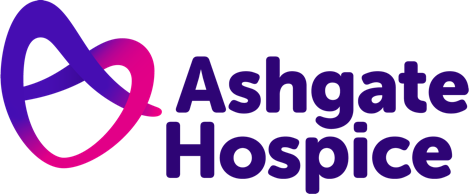 Ashgate HospiceAshgate RoadOld BramptonChesterfieldDerbyshireS42 7JDMain reception: 01246 568801 Website: www.ashgatehospice.org.ukEmail: clinical.admin@nhs.netMain reception: 01246 568801 Website: www.ashgatehospice.org.ukEmail: clinical.admin@nhs.netGuidance: Please complete ALL sections below.**REFERRALS WILL NOT BE ACCEPTED IF THE REQUESTED INFORMATION IS INCOMPLETE**
Please return completed forms to the email stated above. Guidance: Please complete ALL sections below.**REFERRALS WILL NOT BE ACCEPTED IF THE REQUESTED INFORMATION IS INCOMPLETE**
Please return completed forms to the email stated above. Guidance: Please complete ALL sections below.**REFERRALS WILL NOT BE ACCEPTED IF THE REQUESTED INFORMATION IS INCOMPLETE**
Please return completed forms to the email stated above. Patient DetailsPatient DetailsPatient DetailsPatient’s name:   
Date of Birth:    NHS number:                                                                     Address: Postcode: Tel:                                                                                                       Mobile: 
Email:Patient’s present location (IPU/Home/Hospital/Other) If hospital, please state where and planned discharge date:              Would the patient be able to attend a clinic appointment? Yes/NoLanguage spoken:    Communication needs:Religion: Patient’s name:   
Date of Birth:    NHS number:                                                                     Address: Postcode: Tel:                                                                                                       Mobile: 
Email:Patient’s present location (IPU/Home/Hospital/Other) If hospital, please state where and planned discharge date:              Would the patient be able to attend a clinic appointment? Yes/NoLanguage spoken:    Communication needs:Religion: Does the patient have a DNACPR/ReSPECT form in place? Yes/NoPatient’s name:   
Date of Birth:    NHS number:                                                                     Address: Postcode: Tel:                                                                                                       Mobile: 
Email:Patient’s present location (IPU/Home/Hospital/Other) If hospital, please state where and planned discharge date:              Would the patient be able to attend a clinic appointment? Yes/NoLanguage spoken:    Communication needs:Religion: Patient’s name:   
Date of Birth:    NHS number:                                                                     Address: Postcode: Tel:                                                                                                       Mobile: 
Email:Patient’s present location (IPU/Home/Hospital/Other) If hospital, please state where and planned discharge date:              Would the patient be able to attend a clinic appointment? Yes/NoLanguage spoken:    Communication needs:Religion: CONSENTThe information you share with us regarding the patient may be shared between other clinical services within the hospice and external services which may be beneficial to the care of the patient. Please specify below to confirm that the patient has consented to sharing information. Has the patient been made aware and consented to the referral?
Yes/NoIs the referrer and patient aware of the criteria? Yes/NoPatient’s name:   
Date of Birth:    NHS number:                                                                     Address: Postcode: Tel:                                                                                                       Mobile: 
Email:Patient’s present location (IPU/Home/Hospital/Other) If hospital, please state where and planned discharge date:              Would the patient be able to attend a clinic appointment? Yes/NoLanguage spoken:    Communication needs:Religion: Patient’s name:   
Date of Birth:    NHS number:                                                                     Address: Postcode: Tel:                                                                                                       Mobile: 
Email:Patient’s present location (IPU/Home/Hospital/Other) If hospital, please state where and planned discharge date:              Would the patient be able to attend a clinic appointment? Yes/NoLanguage spoken:    Communication needs:Religion: As the referrer are you aware of any concerns about the patient’s mental capacity?  Social Services involved?  Yes /NoHas a DS1500 been completed?  Yes/NoIf yes, please state where this can be found:SystmOne / DWP / Social Services/ Other_______________Does the patient have a Blue Badge? Yes/NoHas the patient had a recent benefits check? Yes/NoNext of Kin/Preferred ContactNext of Kin/Preferred ContactNext of Kin/Preferred ContactName:                                                                                                                      Relationship to patient: Tel:                                                                                                                            Mobile: Address: Email:Name:                                                                                                                      Relationship to patient: Tel:                                                                                                                            Mobile: Address: Email:Name:                                                                                                                      Relationship to patient: Tel:                                                                                                                            Mobile: Address: Email:Diagnosis detailsDiagnosis detailsPrimary diagnosis:                                                                                     Date of diagnosis: Metastases:                                                                                                    Date of metastatic diagnosis:Primary diagnosis:                                                                                     Date of diagnosis: Metastases:                                                                                                    Date of metastatic diagnosis:Past Medical HistoryDo you have any concerns about family circumstances/ carers? AllergiesPast Medical HistoryDo you have any concerns about family circumstances/ carers? Does the patient require oxygen?      Yes/No Are there any difficult family circumstances?   Yes/NoIf yes, please state: Reason for referralReason for referral**If a referral is accepted a personalised care plan will be developed**(Please refer to our criteria for more guidance on this section)Please list the patients 3 main problems/concerns:1.____________________________________________________________________________2.____________________________________________________________________________
3.____________________________________________________________________________What are you hoping can be achieved by this referral to Day Services? Any other supporting information that is relevant to the referral:**If a referral is accepted a personalised care plan will be developed**(Please refer to our criteria for more guidance on this section)Please list the patients 3 main problems/concerns:1.____________________________________________________________________________2.____________________________________________________________________________
3.____________________________________________________________________________What are you hoping can be achieved by this referral to Day Services? Any other supporting information that is relevant to the referral:Referrer detailsGP/District Nurse DetailsName: Job title: Contact number:Email address: Base:How did you hear about us? Named GP: Address: Postcode: 
Tel: District Nurse:Tel: 